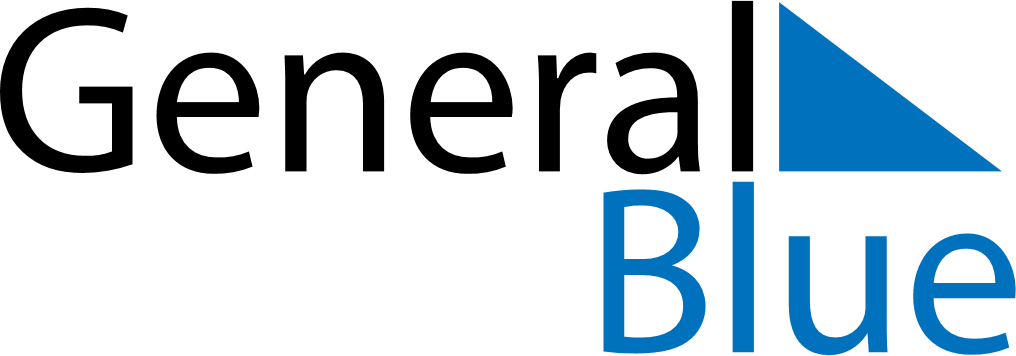 March 2022March 2022March 2022March 2022March 2022March 2022HungaryHungaryHungaryHungaryHungaryHungaryMondayTuesdayWednesdayThursdayFridaySaturdaySunday12345678910111213International Women’s Day14151617181920National Day2122232425262728293031NOTES